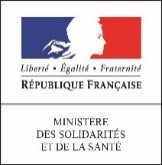 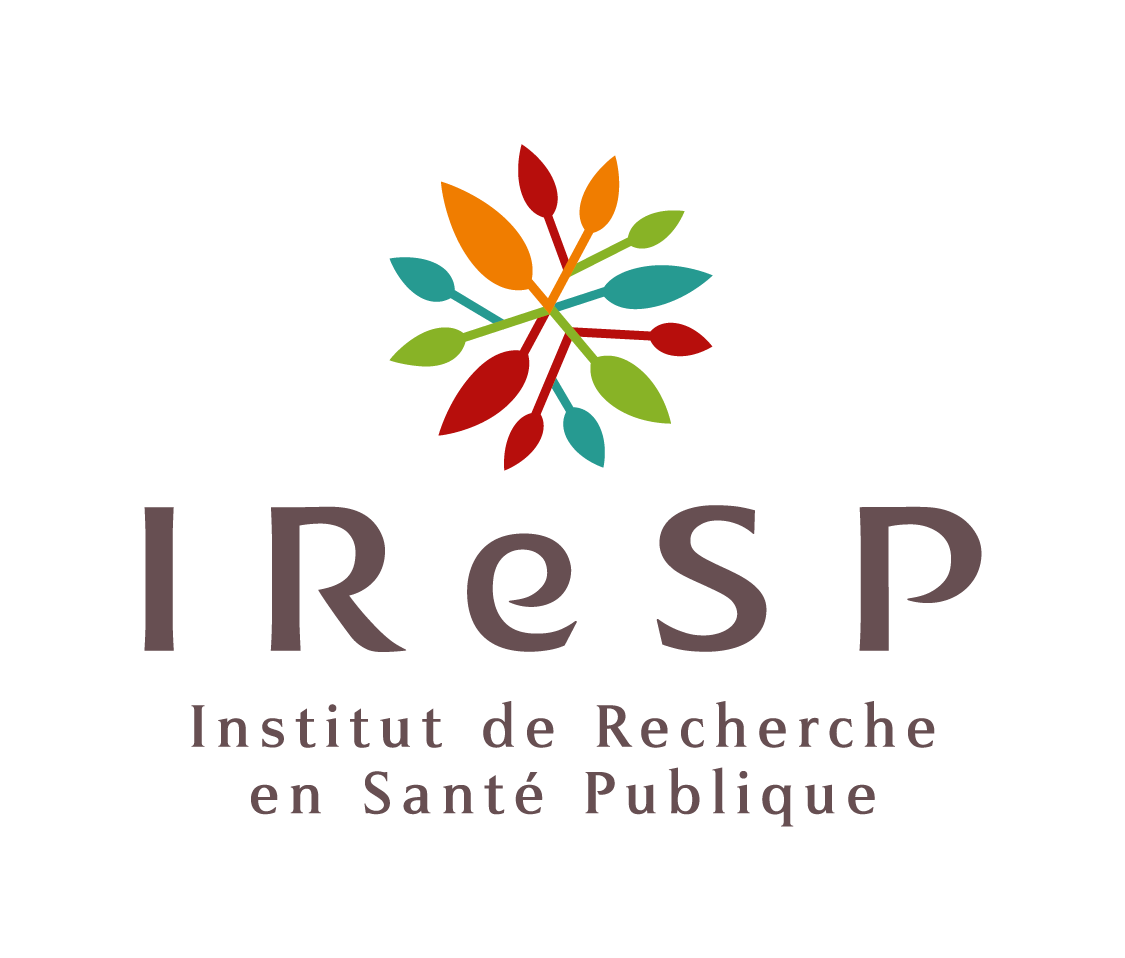 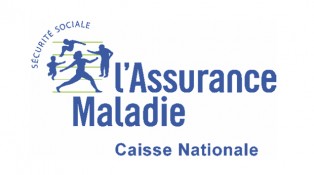 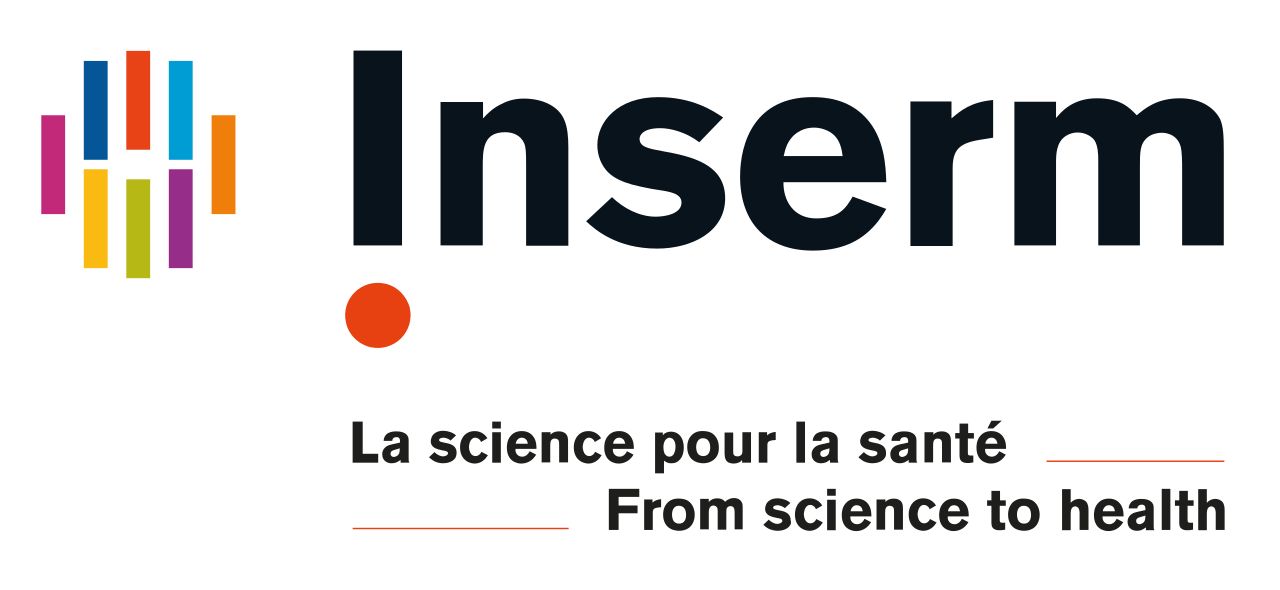 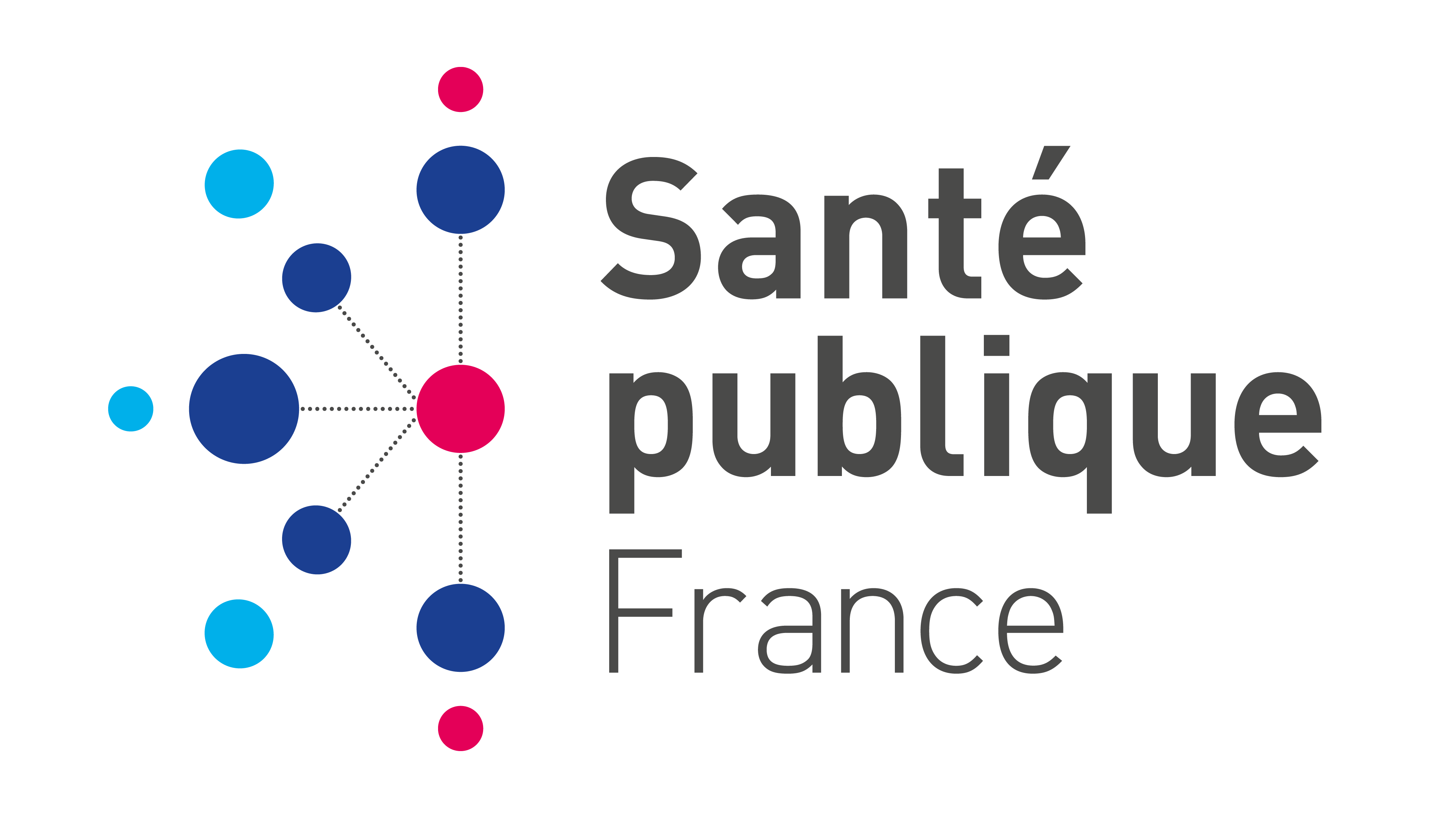 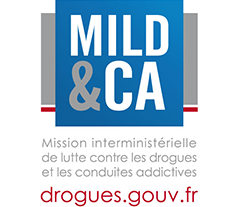 Lettre d’intention Appel à projets de recherche en santé publique 2020 Interventions, services et politiques favorables à la santéLa soumission de la lettre d’intention et de la candidature se feront via la plateforme Eva3 en ligne à l’adresse suivante : https://eva3-accueil.inserm.fr/sites/eva/appels-a-projets/Pages/default.aspx A partir de mi-juin 2020 et ce jusqu’au 14 septembre 2020 minuit.Partie A : Informations généralesPartie B : BudgetPartie D : Description du projet (5 pages maximum)Partie E : Les mots-clés Partie F : Liste des équipes participantes* (dont 5 équipes au maximum par projet pourront demander un financement)* Rajouter une ligne par équipe supplémentaire, si plus de 5 équipes participantes (10 max).** Pour les Associations, mettre les documents demandés section 4 du guide du candidat en Annexe de la lettre d’intention.*** Equipe numéro 1 correspond à celle du coordonnateur du Projet.Partie G : Personnes récusées pour l’examen du dossier de candidature (au maximum 3)Annexe (documents pour statuts Associations)Titre du projet : Acronyme (le cas échéant) : Nom et prénom du coordonnateur (porteur du projet) Adresse de correspondance(Adresse / Ville / Code Postal)Adresse électroniqueTéléphoneOrganisme d’appartenance du coordonnateur Etablissement coordinateur (gestionnaire des crédits)Durée prévue du projet (en mois)Axes thématiques prioritaires et transversal et sous-axes thématiques dans le(s)quel(s) le projet sera déposé (plusieurs choix possibles ; au minimum un axe à cocher ; au minimum un sous-axe à cocher si axe Prévention primaire et promotion de la santé) (pour cocher la case correspondante, double-cliquer sur la case de votre choix puis cocher dans la fenêtre de dialogue qui s’ouvre « Case activée ») Axe Prévention primaire et promotion de la santéSous-axes : La prévention primaire La prévention et la promotion en santé mentale Axe Nouvelles formes de coopération et de coordination dans les services de santé Axe Intégration des innovations numériques dans la promotion de la santé, la prévention et les soinsModalité de soutien dans laquelle le projet sera déposé (un seul choix possible) (pour cocher la case correspondante, double-cliquer sur la case de votre choix puis cocher dans la fenêtre de dialogue qui s’ouvre « Case activée ») 1) Soutien à des projets pilotes  2) Soutien à des projets de recherche  3) Soutien à des réseaux de rechercheBudget prévisionnel demandé (€)Coût total estimé du Projet (€)Justification des principales dépenses prévisionnellesCo-financements envisagés ou obtenusCo-financements envisagés ou obtenusCo-financements envisagés ou obtenusOrganismes ou institutions sollicités (lignes à ajouter si plusieurs)Montant (€)Statut de la demande (acquise, en cours)Le projet a-t-il été déposé en parallèle dans le cadre d’un appel à projets lancé par un autre organisme que l’IReSP ? (pour cocher la case correspondante, double-cliquer sur la case de votre choix puis cocher dans la fenêtre de dialogue qui s’ouvre « Case activée ») Oui                Non  Si oui, lequel/lesquels ?Partie C : Résumé du projet (une page maximum structurée de la façon suivante : contexte, objectifs, méthodes, perspectives)Partie C : Résumé du projet (une page maximum structurée de la façon suivante : contexte, objectifs, méthodes, perspectives)Pour les projets pilotes et projets de rechercheContexte, hypothèses et objectifs principauxOriginalité et pertinence par rapport à l’appel à projets et à l’état de l’art (donner jusqu’à 5 références sur lesquelles s’appuie le projet : PMID (PubMed Identifier) / DOI, Année, Revue, Titre, Auteurs)Méthodologie plan d’étude/schéma généralpopulation concernéele cas échéant, description de l’intervention techniques utilisées/mesuresanalyseaspects éthiques et réglementairesétapes du projet et calendrierrôle et pertinence des partenairesImpacts et retombées du projet Pour les réseaux de recherche Contexte et objectifs principauxOriginalité et pertinence par rapport à l’appel à projets, l’état de l’art et les communautés de recherche existantesDescription du dispositif envisagé et acteurs concernés Rôle des équipes associées et valeur ajoutée des partenariatsMéthodologie de montage, de fonctionnement du dispositif et calendrierImpacts et retombées du dispositifMots clés libres (3 mots-clés minimum, 7 maximum) : N° deL’équipeTitre, nom et prénom du responsable d’équipe Nom de l’équipe/du laboratoire/du service hospitalierPrincipales disciplines sollicitées dans le projetInstitution de rattachement ou hôpitalStatut juridique (EPST, EPSCP…)**Demande de financement de l’équipe oui/non1***2345CoordonnateurCinq principaux articles du coordonnateur sur les 5 dernières années, pertinents pour le projet proposé  (PMID / DOI, Année, Revue, Titre, Auteurs)Cinq principaux articles de l’ensemble des équipes participantes (si différents du coordonnateur seul) sur les 5 dernières années, pertinents pour le projet proposé  (PMID / DOI, Année, Revue, Titre, Auteurs)Nom et PrénomInstitutionEmailJustification